INDICAÇÃO Nº 4777/2017Sugere ao Poder Executivo a instalação de semáforo para pedestres na Avenida Monte Castelo esquina com a Rua Prof. Antônio Arruda Ribeiro.Excelentíssimo Senhor Prefeito Municipal,                        Nos termos do Art. 108 do Regimento Interno desta Casa de Leis, dirijo-me a Vossa Excelência para sugerir que, por intermédio do Setor competente, a instalação de semáforo para pedestres na Avenida Monte Castelo esquina com a Rua Prof. Antônio Arruda Ribeiro.Justificativa:                      Munícipes procuraram por este vereador para solicitar a instalação de semáforo para pedestres na Avenida Monte Castelo esquina com Rua Prof. Antônio Arruda Ribeiro, eles relatam que devido ao grande fluxo de veículos nessa avenida, o cruzamento com a Rua Prof. Antônio Arruda Ribeiro fica complicado para os pedestres, principalmente em horários comerciais, colocando em risco a vida dos motoristas e pedestres.	Plenário “Dr. Tancredo Neves”, em 24 de maio de 2.017.Celso Ávila-vereador-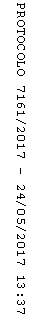 